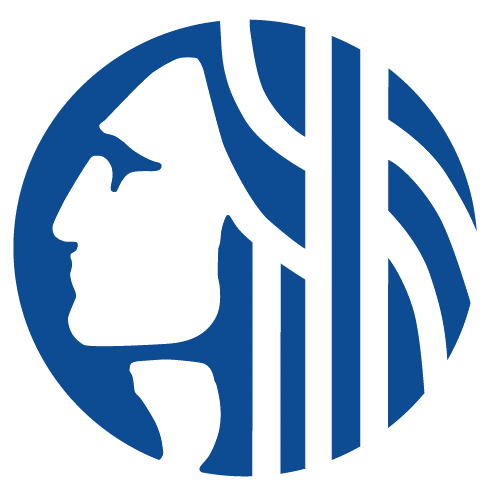 CENTRAL WATERFRONT OVERSIGHT COMMITTEEJuly 28th, 202211:30am -1:00pmVirtual – WebExAgendaWelcome Performance Standard Implementation of 2021 Annual Report RecommendationsWaterfront Staffing Plan OverviewCommittee Recommendations 